2.,3. og 4. KLASSETredje utgave (Endring i gult)* Denne planen er for alle 2., 3. og 4. klassinger dersom Strand Kommune er på grønt nivå. * Aktivitetene avsluttes mellom halv fire og kvart på fire, da finner dere oss i basen.* Av og til viker vi fra ordinær plan av ulike grunner, men da kan dere oppsøke basen så vil de vite hvor barna er.MANDAG 1220- 1630TIRSDAG 1315- 1630ONSDAG 1315 - 1630TORSDAG 1410-1630FREDAG 1315 - 1630INNKRYSSING: 1220 SPISETID: 1220 - 1240Spiser ute/ på tur.UTETID: 1240 - 1315Starter med naturklubb med en gang.AKTIVITETER: 1320 -1550Naturklubb 1320 – 1445Basen 1445 – 1630* Husk klær etter vær!. Vi satser på å være ute i all slags vær.* Noen går på dans denne dagen, men en voksen venter på de og tar dem med der SFO er på tur.* Ha byttetøy på skolen/SFO.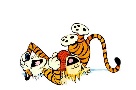 * Dette blir gøyINNKRYSSING: 1315 SPISETID: 1315 - 13302. klasserom på skolen.4C sitt klasserom.UTETID: 1350 - 1410Felles utetid.AKTIVITETER: 1410 - 1550Fri lek i basen.I tillegg kan barna velge å være ute.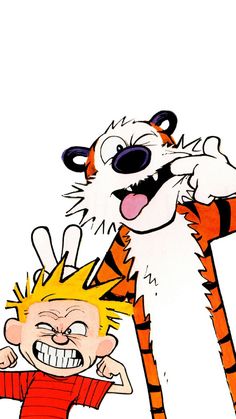 INNKRYSSING: 1315 SPISETID: 1315 - 13302. klasserom på skolen.4C sitt klasserom.UTETID: 1330 – 1410Felles utetid.AKTIVITETER: 1410 -1550Sportsaktiviteter i idrettshallen i Superparken.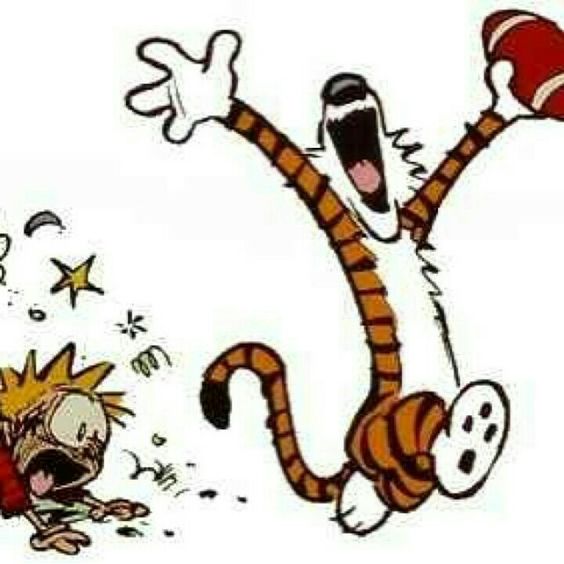 INNKRYSSING: 1410SPISETID: 1410 – 14302.klasserom på skolen.4C sitt klasseromINGEN UTETID –trinnene bestemmer selv om de vil være ute.AKTIVITETER: 1430 - 1550Lek i basen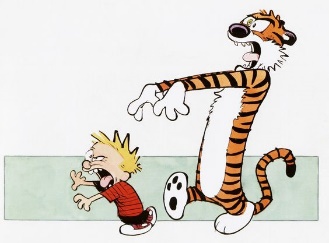 INNKRYSSING: 1315SPISETID: 1315 – 13302. klasserom på skolen.4C sitt klasserom.UTETID: 1330 – 1410Felles utetid.AKTIVITETER: 1410 - 1550Oddetall: Film i klasserom eller lek i gymsalPartall: Lek i SFO bygg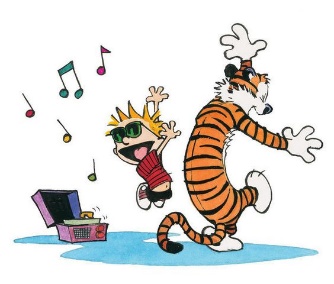 GOD HELG 